Atividade de Ciências Físicas e NaturaisPeríodo 1 - Atividade 12elaborada por Johann PortschelerTomada de consciênciaOlá,Esta atividade é uma preparação para nossa tomada de consciência que faremos na segunda aula do dia de hoje, 30 de abril.Para iniciarmos nossa tomada de consciência, vamos fazer uma atividade baseada em um vídeo. Este vídeo é um trecho de um material maior produzido pela PUC do Rio de Janeiro. Por isso, está dividido de forma que apenas as partes que nos interessam para a Tomada de Consciência seja realizada.Espero que gostem do vídeo e possam relembrar os modelos atômicos que já conhecemos no ano letivo de 2019.Bons estudos!Proposta de tomada de consciência1. O que são modelos científicos?Resposta:(escreva sua resposta aqui)2. Antes de Dalton, já havia a ideia de átomo cunhada por Demócrito e Leucipo. No que consistia o conceito grego de átomo?Resposta:(escreva sua resposta aqui)3. Se os átomos, para Dalton, são todos maciços e esféricos, o que diferencia átomos de diferentes elementos químicos?Resposta:(escreva sua resposta aqui)4. Thomson é conhecido como “pai dos elétrons” por ter descoberto que os átomos possuem partículas negativas. Mas, se átomos tem partículas negativas, deveriam ser, então, negativos, o que não acontece realmente. Como Thomson solucionou isso em seu modelo?Resposta:(escreva sua resposta aqui)5. Ao descobrir os elétrons Thomson derrubou um conceito de átomo que vinha desde antes de Cristo. Que característica dos átomos foi derrubada por Thomson?Resposta:(escreva sua resposta aqui)RELEMBRANDO OS MODELOS ATÔMICOS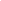 ORIENTAÇÕESAntes de iniciar sua atividade:leia a atividade;acesse a apresentação disponível no clicando no link abaixo:RELEMBRANDO OS MODELOS ATÔMICOSdecida se irá respondê-la no arquivo editável ou na folha de fichário ou no questionário online. Se for responder na folha de fichário:não se esqueça de colocar o cabeçalho completo, horário de início, horário de término e autoavaliação.Se for fazer no arquivo editável:preencha seu nome completo. Para isso: a) clique duas vezes sobre o cabeçalho; b) substitua a linha após ―Nome:‖ pelo seu nome completo;preencha o horário de início na parte da atividade dedicada a respostasDepois de terminar a atividade:preencha o horário de término e o tempo total da atividade;faça sua autoavaliação de Disciplina, Produtividade e Organização.Se for fazer no questionário online:acesse o linkObservação: todas as atividades devem durar o tempo máximo de 45 min para cada aula que você teria da disciplina de Ciências naquele dia. Sendo assim, mesmo que não tenha terminado a atividade, faça o envio da atividade pelo Moodle.InícioTérminoTotalD.P.O.00:0000:0000 min000